The Bear Facts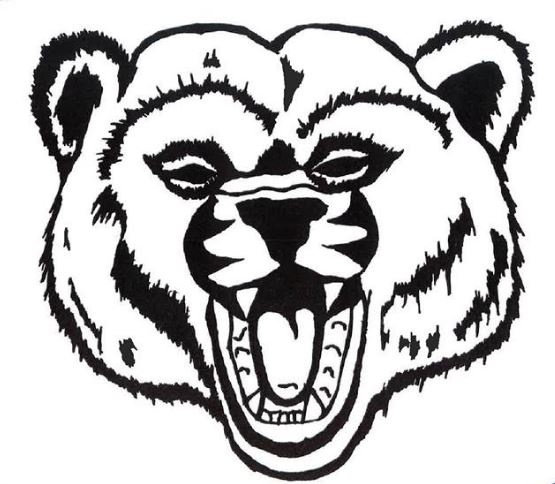               Scotia Union School District Monthly Newsletter/April, 2022Planning For Next Year is underway!  If you know someone who plans to enroll their child(ren) at our school, or if your enrollment plans for next year are changing, please contact the office.  Registration forms for 2022-2023 will be sent home with all students this spring.  Kindergarten Registration has begun!  To meet the age requirements for kindergarten, a child must turn 5 by September 1.   For transitional kindergarten, the age requirements are changing.  If you have a child - or know someone who has a child - who will turn 4 by September 1, please call the office for more information on our transitional kindergarten program.  Kindergarten and transitional kindergarten registration paperwork will be sent home in mid April.  After School Program (ASES) registration paperwork for next  school year will be sent home soon.  ASES will be CLOSED on Friday, May 27, and on Thursday, June 16.  Congratulations to middle school artists Kyle Cox, Kimberly Baretto, and Jezlynn Stokes, for earning awards in the Audubon Society/ Friends of the Arcata Marsh Student Bird Art Contest!LCAP - We are seeking input from you, the parents of our students, on our LCAP (Local Control and Accountability Plan) update.  Please consider attending one of our stakeholder input meetings, or call or email Mrs. Gossien regarding how we spend our school’s dollars.  The current LCAP is on our website.The next opportunity for public input is at the monthly school board meeting on Thursday, April 14, at 7:00 PM.  Book Fair!  We are hosting a book fair April 25-28.  More information will be sent home soon.Special Performances -  Students took part in the “AquaSmart” water safety program, and will have a visit from the “EcoHero Show” regarding protecting the environment.  6th-8th graders are going to the movie theater for a trimester reward field trip, and our ASES students enjoyed themselves skating!Summer Jump Start -  Once again, we are planning to run a summer jumpstart program in mid-August for those students who need a little extra support before the start of the 2022-2023 school year.  We will be sending out an interest survey soon. March  Award Winners for TK-8th Grades:Students of the Month: Sofia Sheline, Naiyah Kohl, Aurora Cox, Levi Jones, Zachary Harris, Amanda Leaton, David Allen, Bailey Keppeler, Valerie English, Chris Schmidt, Cade Church Parrott, Araya Bennett, Kyle Cox, Cylis Leaton, Alexandra Brown, Bella Gibney, Shaylee Daggett, Alexis Mendez, Alexa Harris, Casey Jo MooreSWAG Award Winners: Logan Campbell, K’emana Daignault, Xenoclea Vaughn Miller, Tycen Moore, Wesley Garcia, Mike Gray, Breonna Crncovich, Weston Chadbourne, Grayson Gray, Gabriella Sholes, Kaylynn Finch, Jonas Sholes 2nd Trimester Honor Roll: Natalia Buck, Bella Gibney, Jonoah Lopez, Gabe Summerfield, Elijah Susmilch, Tiki Bolden, William Campbell, Weston Chadbourne, Kyle Cox, Breonna Crnkovich, Kara Dinsmore, Joshua Hindley, Bryce Jones, Kavi Bolden, Kaylynn Finch, Makenzie Garzini, Alexa Harris, Gage Jones, Casey Jo Moore2nd Trimester Principal’s List: Alexandra Brown, Shaylee Daggett, Grayson Gray, Jinneva Schermerhorn, Alexis Mendez	2nd Trimester 4.0 Honor Roll: Kimberly Barreto, Alysiana Fouquette, Kayman Mandon, Emileigh Schmidt, Kayli Finch, Jezlynn Stokes	UPCOMING DATES:April 11-15	Spring Break	April 14		Board Meeting/Opportunity for Public Input on LCAP/7:00 PM		May 2-6		Teacher Appreciation Week		May 16-20	Classified Employee Appreciation WeekMay 6 		Midterm of third trimester		May 26  		Open HouseMay 27  		NO ASES				May 30		Memorial Day